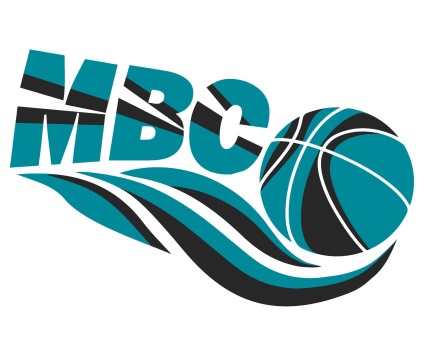 Autorisation parentale – Déplacements - PhotographieJe soussigné(e)___________________________________________________Représentant légal de_______________________________________________Autorise ce dernier à :- Effectuer les déplacements sportifs, entraînements à bord du véhicule personnel d’un membre du club ou parent accompagnateur et décline toute responsabilité du Moine Basket Club- Etre photographié ou filmé, et d’être diffusé sur les supports d’informations et de communications du club (site internet, réseaux sociaux, affiches, brochures) ou tout autre support relatif à l’activité sportive de club y compris la presse.-------------------------------------------------------------------------------------------------Le Moine Basket Club  s’engage à conserver la confidentialité de toutes ces informations au sein du club, qui n’ont pour but que de pouvoir assurer une communication immédiate avec les familles.Fait à …………………….. Le ……/……/……Signature du responsable légal, précédée de la mention « lu et approuvé »